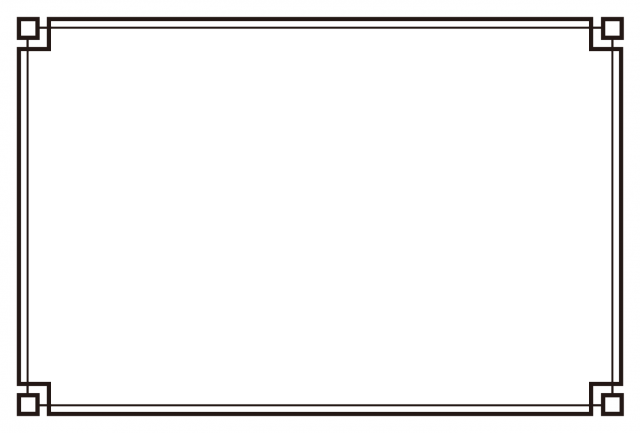 令和４年度サロン活動助成金申請書提出期限　令和４年５月3１日（火）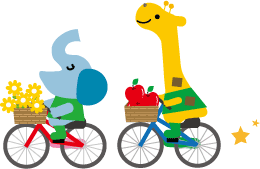 ※社会福祉協議会の広報等にサロン情報を掲載させていただきます。　　　　　　※提出期限以降に提出された場合の助成金額は以下のような算出となります。（申請月から3月までの月数）×2,500円　以内令和４年度　サロン活動計画書グループ名　　　　　　　　　　　１．サロン名　　　　　　　　　　　　　　　　２．参加費　　　無料 ・ 有料（１回あたり　　　円）その他　　　　　　　３．開催回数（年度）　　　　　　　　回　※年度１０回以上４．参加者数（年度）　　　のべ　　　　　人（※年度５０人以上、ボランティア除く）５．開催内容　　　場所　　　　　　　　　　　　　　　　　　　　　　　　時間　午前 ・ 午後　　　時　　分～　　時　　分　　　　　　　　　　開催頻度　　　　　　　　　　　　　月　　　　回　　第　　　　（　　）曜日　　　　　　　　　　　　　週　　　　回　　　　　　　（　　）曜日６．助成金振込先令和4年度　サロン活動収支予算書グループ名　　　　　　　　　　　（　収　入　）（　支　出　）サロン活動助成について目的高齢者や子育て中の親子、障がい者などが地域で孤立することなく安心して暮らせる地域づくりを目指し、地域住民の主体的活動として身近で気軽に集えるふれあい、交流拠点づくりに対して支援を行うことを目的とする。サロンとは＜ミニケアサロン＞日頃から何らかの支援が必要な地域内の虚弱な高齢者や障がい者を対象としたふれあい活動＜ふれあいサロン＞地域内の高齢者や子育て中の親子や児童など地域住民を対象とした居場所や交流の場づくりを目的とした活動対象となる　　グループ市内の地域住民を構成員（5人以上）とし、市内地域を拠点に、ミニケアサロンもしくはふれあいサロンを運営するグループ※明石市もしくはその外郭団体等から次のサロン運営助成金を受ける場合は対象外になります。（サロン活動助成金交付要綱第３条第２項第４号）・シニア活動応援事業補助金・認知症カフェ助成金・市民活動サポート事業補助金・こども応援助成金・こども食堂運営助成金 等対象となる活動・身近な地域の公民館、集会所、民家の空きスペースなどを利用したもの・地域の見守り活動のひとつとして地域住民が主体的に行うもの・参加者同士の情報交換をはじめとした交流・閉じこもり防止、生きがいづくりを目的としたもの※ 開催回数　　おおむね月１回、年度１０回以上※ 参加者数　　年度のべ50人以上助成金額３０，０００円以内申請から報告までの流れ提出期限までに申請書を提出　→社会福祉協議会にて審査後、決定通知送付※振込は７月上旬を予定、状況により前後することがあります　→翌年３月に実績報告書を配布　→翌年４月に実績報告書を提出※書類審査後、必要に応じて調査し不適格とみなした場合は返還頂くこともあります※活動に係る領収書は必ず保管しておいてください　　年　　月　　日社会福祉法人　明石市社会福祉協議会　　理事長　　　　　　様　　　　　　　　　　　　　　　グループ名　　　　　　　　　　　　　　　　代表者住所　　　　　　　　　　　　　　　　代表者氏名　　　　　　　　　　　　　　　　電話番号　　　　　‐　　　　　‐サロン活動助成金交付申請書下記のとおり助成金の交付を受けたいので、サロン活動助成金交付要綱第５条の規定により、関係書類を添えて申請します。記１　交付申請額　　　　　　　　　　　　　　　円２　活　動　名　　　　　サロン活動３　サロン名　　　　　　４　活動の目的　　及び内容５　活動着手日　　　　　着手　令和　　年　　月　　日　　完了予定日　　　　　完了　令和　　年　　月　　日６　添付書類(１)　活動計画書(２)　収支予算書(３)　構成員名簿(４)　通帳のコピー（表紙・見開き）※サロン活動助成金交付要綱第３条第２項第４号に上げている補助金・助成金等を申請してない団体ですか。　□申請していません　　□申請しています（申込不可）金融機関名支店名口座番号1.普通 　 2.当座名義人（カナ）名義人（漢字）項　　　目予　算　額備　　　考前年度繰越金サロン活動助成金参加者利用料地区社協助成金自治会助成金県民ボランタリー活動助成金繰入金合　　　計項　　　目予　算　額備　　　考交通費消耗品費通信運搬費会議費材料費諸謝金保険料合　　　計